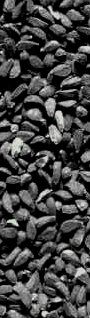 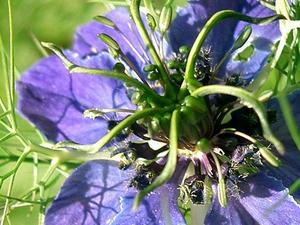 Les bienfaits de la graine de nigellePar l’imam Ibn Al-Qayyim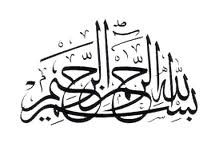 IntroductionKhâlid Ibn Sa'd -qu’Allah l’agrée- dit :

« Au cours d'un déplacement que nous avons entrepris, Ghâlib Ibn Ahbar tomba malade... A notre retour à Médine, il était encore malade. Ibn Abû 'Atîq vint alors lui rendre visite...
« Vous devez employer la graine noire (al-hubaybatU-s-sawdâ-) », nous conseilla-t-il.
« Prenez-en cinq ou sept graines, pilez-lez et introduisez-les ensuite dans les deux [narines] du malade avec quelques gouttes d'huile.
'Â ichah m'a rapporté avoir entendu le Prophète dire :
« Cette graine noire est un remède pour tous les maux, sauf du sâm. » »-
« Qu'est-ce que le sâm ? » demanda 'Âichah.-
« C'est la mort. », répondit le Prophète. » » (Al-Bukhârî n°5687)

Abû Hurayrah -qu’Allah l’agrée- rapporte avoir entendu le Messager d'Allâh -salla Allahou ‘alayhi wa salam- dire : « Il y a dans la graine noire un remède contre tout mal, sauf contre le sâm. » (Al-Bukhârî n°5688). - - -Le Prophète -salla Allahou ‘alayhi wa salam- a dit : « Soignez-vous en utilisant la graine de nigelle, c'est un remède contre tous les maux à l'exception de la mort ».

Voici un aperçu des qualités et vertus de la graine de nigelle qui sont un signe certain, parmi tant d'autres, de la prophétie de notre prophète dans le domaine médical. Le prophète nous a en effet enseigné depuis plus de quatorze siècles que "la graine de nigelle" était un remède contre tous les maux. Abou Hourayra -qu’Allah l’agrée- affirme avoir entendu le prophète -salla Allahou ‘alayhi wa salam- dire: « Utiliser la graine de nigelle dans vos soins, c'est est un remède contre tous les maux exception faite de la mort. »

La graine de nigelle est appelée "habat al-baraka" (la graine bénie) en Egypte, al-kamoun en Libye, "al-qahta" au Yémen, "al-sânoudj" en Algérie, "al-shounîz" en Iran et Nigella sativa en latin. On la nome aussi "al-bashma".

La graine de nigelle se compose d'éléments actifs ayant bon goût et produisant un effet miraculeux. Elle contient du phosphate, du fer, du phosphore, du carbo-hydrate, des essences qui forment l'essentiel de son pouvoir. Elle renferme des antibiotiques pouvant détruire tout virus, microbe ou bactérie, du carotène au pouvoir anti-cancéreux, des hormones sexuelles fertilisantes et excitantes; Elle possède également un pouvoir à faciliter l'élimination d'urines ; elle renferme des enzymes anti-acides, des calmants mais aussi des éléments stimulants le développement de l'intelligence. Ce ne sont là que quelques vertus parmi d'autres que la recherche appliquée pourra découvrir un jour et qui pourraient dispenser de médecin et de tout autre pharmacie, notamment son huile qui renferme son pouvoir.

La science moderne certifie le pouvoir mystérieux de la graine de nigelle.

Depuis que le Prophète -salla Allahou ‘alayhi wa salam- a informé ses compagnons du pouvoir médicinal merveilleux de la graine de nigelle, les traditionnistes se sont employés, chacun selon ses connaissances, à essayer de prouver qu'elle soignait tous les maux. Certains en sont arrivés à énumérer certains maux pour lesquels l'effet guérissant a été vérifié. Cependant, ce nombre restreint ne traduit pas le terme "tous" employé par le prophète à l'égard des maux soignés par la graine de nigelle. La problématique posée par ce hadîth du prophète est resté sans solution jusqu'au jour où Allâh a choisit un docteur musulman résidant au USA, le docteur Ahmed El-Qadî, pour démontrer cette prophétie de notre auguste prophète. Sa connaissance de la médecine lui permit de constater que, pour avoir un pareil pouvoir, la graine de nigelle devait donc agir positivement sur un élément de l'organisme humain qui, lui, serait en interaction avec tous les maux, et cet élément là, c'est le système immunitaire. C'est en effet ce système qui a pour charge de défendre l'organisme contre tous les maux qui viennent à l'assaillir.
L'étude du docteur se focalisa donc sur le système immunitaire. Le docteur prit un échantillon de vingt patients. Il administra régulièrement pendant quelques jours à certains d'entre eux de la graine de nigelle et constata qu'en quelques jours, le système immunitaire des gens traités à la graine de nigelle s'était amélioré visiblement. Il prit alors deux cellules du système immunitaire dans le sang, l'une chargée de renforcer le système immunitaire et la seconde de neutraliser les maladies et les microbes.

Son expérience lui permit de constater que la première cellule s'était amélioré de 72% et la seconde de 73%.
Tel est le rendement brut de la graine de nigelle. Le docteur Qadî estima qu'un verset du Coran faisait état des vertus du miel d'abeilles et qu'il serait souhaitable d'essayer de faire converger le pouvoir guérissant de la médecine coranique, le miel, et de la médecine prophétique, la graine de nigelle.

Il essaya alors une préparation composée de miel et de graine de nigelle, à laquelle il rajouta de l'ail dont les vertus sont établies, qu'il administra à des patients atteints de cancer. Les résultats étaient stupéfiants: le système défensif de la première cellule s'était amélioré de 200% et celui de la seconde de 300%.

Les résultats de ses expériences furent présentés à l'union des associations américaines des sciences biologico expérimentales qui a reconnu l'exactitude des résultats et les a transmis aux différentes agences de presses mondiales assurant au docteur une grande renommé.

1. Le mal de tête
  
Ibn al-Qayyim -qu’Allah lui fasse Miséricorde- dit : « L'application de l'huile de nigelle en pansement élimine les maux de tête non accompagnés de fièvre ». Un second mode d'emploi : appliquer l'huile de nigelle sur la partie douloureuse puis masser. Un troisième : mélanger les graines de nigelle pilées à de l'huile d'olive et administrer par voie nasale quelques gouttes du produit résultant.  


2. La migraine hémi-céphalique

Prendre une petite quantité de graines de girofle pilées, de la poudre de graines de nigelle et de l'orge pilée, bien mélanger le tout et pétrir avec du miel d'abeille. Appliquer le mélange sur la partie souffrante le soir jusqu'au matin en accompagnant ce traitement d'une prise d'une cuillère à café d'huile de nigelle à jeun et ce, pendant trois jours. 


3. Le rhume

Ibn al-Qayyim -qu’Allah lui fasse Miséricorde- dit : « Si le patient met dans un bocal de la graine de nigelle pilée qu'il sent régulièrement, il sera délivré de son rhume » Grillée puis pillé, enfin mélangée à de l'huile d'olive puis administrée par voie nasale sous forme de gouttes, trois à quatre fois par jour, le patient s'en trouve guéri du rhume occasionnel accompagné d'éternuements nombreux.


4. Le mal de dent, de la gencive, de l'aluette et de la gorge

Ibn al-Qayyim -qu’Allah lui fasse Miséricorde- dit : « Si la graine de nigelle est cuite avec du vinaigre et que le patient utilise la préparation dans des bains de bouche, le mal de dents du patient produit par la sensibilité au froid disparait alors » Autre préparation : Faire bouillir de la graine de nigelle et utiliser l'eau de la bouillie dans des bains de bouche et des gargarismes. Étaler de l'huile de nigelle sur le cou et des bords du maxillaire supérieur du côté des dents en prenant une cuillerée d'huile de nigelle à jeun tous les matins.  


5. Le vertige, l'otite et les troubles d'audition

Contre les vertiges, il est conseillé de masser les tempes et la nuque d'huile de nigelle. Contre l'otite, il est conseillé de mettre quelques gouttes d'huile de nigelle bien filtrée dans l'oreille.  


6. Les maux de l'œil

Appliquer l'huile de nigelle sur le pourtour de l'œil et mélanger quelques gouttes de cette huile à n'importe quelle boisson chaude ou encore à du jus de carottes et consommer le mélange.   

7. La déformation occasionnelle du faciès

Ibn al-Qayyim -qu’Allah lui fasse Miséricorde- dit : « L'huile de nigelle remédie aussi aux déformations du menton (lorsque ce dernier a tendance à pencher vers un côté du visage) par application et massage du nez » 

8. Dans le traitement de l'insomnie

Prendre une cuillerée d'huile de nigelle mélangée à du lait bien chaud sucré au miel d'abeilles. 


9. Dans le traitement des céphalées

Prendre une cuillerée d'huile de nigelle mélangée à du jus de mûres sauvages.  


10. Le traitement de l'essoufflement et de l'insuffisance respiratoire

Ibn al-Qayyim -qu’Allah lui fasse Miséricorde- dit : « La prise d'une quantité de graines de nigelles mélangée à de l'eau élimine l'essoufflement et les troubles respiratoires »


11. L'asthme

Faire bouillir de l'huile de nigelle et respirer profondément la vapeur dégagée matin et soir en y ajoutant une cuillerée d'huile de nigelle à broyer et avaler matin et soir également, à condition que cela soit fait en avant des repas. Il est tout aussi conseillé de se masser la poitrine et le cou d'huile de nigelle avant de se coucher. Il est généralement conseillé de consommer beaucoup d'huile de nigelle en raison de ce qu'elle renferme du nigelle dont les propriétés favorisant une bonne respiration sont connues dans le traitement de l'asthme et de la toux.  


12. Les problèmes cardiaques et la tension artérielle

Il est conseillé de consommer de l'huile de nigelle en quantité avec n'importe quelle boisson chaude en raison de son absorption des matières grasses et de son pouvoir à élargir veines et artères.  


13. L'hypertension

Ajouter quelques gouttes à une quelconque boisson chaude et consommer.  


14. Les maladies pulmonaires dues au froid

Prendre une grande cuillère d'huile de nigelle, mélanger à de l'eau, mettre à ébullition, inspirer les vapeurs dégagées en mettant une serviette de bain sur la tête ; prendre parallèlement de la tisane de thym mélangée à de la poudre de graine de nigelle où à son huile.  


15. Les maux de l'estomac et des intestins

Ibn al-Qayyim -qu’Allah lui fasse Miséricorde- dit : « La graine d'huile de nigelle amoindrit les maux de l'estomac. »  


16. L'aigreur

Quelques gouttes d'huile de nigelle mélangées à du lait bien chaud sucré au miel d'abeilles.  


17. Les ulcères

Prendre une cuillerée d'huile de nigelle, mélanger à une tasse à café de miel d'abeilles, ajouter une cuillère de pelures de grenades douces, consommer le mélange quotidiennement à jeun en le faisant suivre d'un verre de lait non sucré et ce, pendant deux mois.  


18. Les crises intestinales

Prendre des quantités égales d'anis, de cumin et de menthe, mélanger et faire bouillir, sucrer au miel et ajouter à l'infusion une cuillère d'huile de nigelle. Consommer chaud. Il est souhaitable de masser l'endroit douloureux avec de l'huile de nigelle.  


19. Les maux du pancréas

Mettre une compresse de confis de graine de nigelle pétrie dans de l'huile d'olive réchauffée sur le côté gauche avant de dormir. Consommer en parallèle un verre de tisane de fenugrec sucrée au miel et ajoutée d'une cuillère d'huile de nigelle et ce, pendant quinze jours.  


20. Les ballonnements et l'expulsion des gaz

Ibn al-Qayyim -qu’Allah lui fasse Miséricorde- dit : « La graine de nigelle élimine les ballonnements, dégage les conduits obstrués et dissout les gaz ». Mettre trois gouttes d'huile de nigelle dans une tasse de café ou de thé et consommer.


21. Les nausées et les vomissements

Une cuillerée de clou de girofle pilée, une cuillerée d'huile de nigelle, mélangées à une tisane de menthe trois jours durant. Autre procédé : Faire bouillir de la graine de nigelle et du clou de girofle et consommer trois fois par jour sans sucrer.  


22. Les diarrhées

Mélanger une cuillère à soupe d'huile de nigelle à un verre de yaourt et consommer. Réitérer le traitement jusqu'à disparition de la diarrhée.  


23. Les problèmes liés à l'élimination de l'urine, les règles et l'activité mammaire

Ibn al-Qayyim -qu’Allah lui fasse Miséricorde- dit : « Pilée, pétrie avec du miel et consommée avec de l'eau chaude, ... la graine de nigelle facilite l'élimination de l'urine, des règles et pallie les problèmes de sécrétion de lait si le mélange est consommé régulièrement. Autre méthode : Masser la partie au dessus de la vessie avec de l'huile de nigelle en consommant en parallèle de l'infusion de graine de nigelle sucrée au miel chaque soir avant de dormir. »


24. L'insuffisance sexuelle

Prendre 200 grammes de graines de nigelle bien pilées, ajouter 100 grammes d'encens mâle écrasé, 50 grammes d'huile de nigelle, 50 grammes d'huile de roquette 50 grammes d'huile d'olives, 200 grammes de miel d'abeille pur. Mélanger le tout et consommer une cuillère avec chaque repas. Le vieillard de 120 ans ressentira la vitalité d'un homme de 20 ans.      


25. Les maux du dos et des articulations (le rhumatisme)

Réchauffer légèrement de l'huile de nigelle et masser énergiquement l'endroit douloureux. Consommer aussi une cuillère d'huile de nigelle trois fois par jour.      


26. Le traitement des entorses et des contusions

Faire bouillir une poignée de graines de nigelle, immerger le membre atteint dans l'eau de la bouillie pendant un quart d'heure en tachant d'articuler doucement le membre. Masser ensuite le membre d'huile de nigelle. Ne pas bander, ni agiter ni porter quoique ce soit et ce, avant de dormir.  


27. La résorption des fractures

Prendre une soupe de lentilles, de l'oignon et des œufs durs. Consommer avec une cuillère bien remplie d'huile de nigelle. Masser d'huile de nigelle les emplacements proches de la fracture. Dès retrait du plâtre, masser doucement à l'huile de nigelle chauffée.  


28. La fragilité des os et le problème de la paralysie chez l'enfant

Après retrait des vêtements de l'enfant dans une salle chaude, lui piquer tout le corps d'épines de poisson après quoi masser à l'huile de nigelle. Administrer trois fois par jour au malade une cuillère d'huile de poisson.  


29. La lutte contre la chute de cheveux

Bien masser le cuir chevelu de citron, et laisser agir pendant un quart d'heure. Bien laver au shampoing puis bien sécher. Appliquer ensuite de l'huile de nigelle sur tout le cuir chevelu pendant une semaine et la chute de cheveux disparaîtra totalement si Dieu le veut.  


30. Le traitement de la calvitie totale et partielle

Une cuillère de graine de nigelle pilée, une tasse à café de vinaigre dilué, une cuillère à café de jus d'ail. Mélanger le tout et appliquer sur la partie atteinte après élimination des poils et grattage de la partie malade. Recouvrir d'une compresse et laisser agir du matin au soir. Masser alors d'huile de nigelle pendant une semaine.

31. Le traitement de l'herpès

Appliquer de l'huile de nigelle sur la partie malade quotidiennement. Il est conseillé de répéter l'opération plusieurs fois par jour.  


32. Le traitement des diverses manifestations de champignons dermiques

Prendre un verre de graines de nigelle pilées, un verre d'essence de pommes, un verre d'huile de nigelle. Faire bouillir l'essence de pomme puis verser successivement la graine de nigelle pilée puis l'huile. Remuer jusqu'à épaississement. Appliquer sur la partie malade pendant une semaine.  


33. Le traitement des verrues

Masser à l'huile de nigelle pendant quinze jours en s'appliquant à prendre une cuillerée d'huile de nigelle trois fois par jour.  


34. Le traitement de la dépigmentation de la peau et des croûtes

Ibn al-Qayyim -qu’Allah lui fasse Miséricorde- dit : « Pilée et mélangée à du vinaigre puis étalée sur les parties atteintes de dépigmentation ou de croûtes ou de pellicules, la graine de nigelle éradique le mal. »  


35. L'élimination de l'acné juvénile

Ajouter à un verre de graines de nigelle un demi-verre d'épluchures de grenades. Malaxer le tout avec un verre d'essence de pomme. Réchauffer à température supportable et mélanger à une même quantité d'huile de nigelle. Appliquer sur les boutons et les tubérosités.  


36. Traitement des maladies dermiques en général

Préparer un mélange d'huile de nigelle, d'essence de rose et de farine de blé aux proportions 2-1-1 respectivement. Nettoyer l'endroit malade par un coton imbibé de vinaigre dilué, étaler la préparation et exposer l'endroit malade au soleil de bon matin. Il est conseillé d'éviter les nourritures entraînant des effets allergiques: œufs, poissons, mangue etc.      


37. Traitement de l'eczéma

Appliquer de l'huile de nigelle tiède sur les parties irritées.  


38. Traitement des états dépressifs

Ajouter cinq gouttes d'huile de nigelle à une tasse de café ou de thé.  

39. Traitement du cancer localisé

Masser trois fois par jour l'emplacement de la tumeur et prendre après chaque repas, pendant trois mois, un verre de jus de carottes mélangé à une cuillère d'huile de nigelle.  


40. Traitement du diabète

Un verre de graines de nigelle pilées mélangé à une cuillère de myrrhe finement moulu, un demi verre de graines de cardamine, un verre de pelures de grenades écrasées, un verre de semences de choux écrasées, une cuillère de férule mélangée à de l'huile de nigelle ; Consommer à jeun.  


41. Traitement des problèmes gynécologiques et obstétriques

Prendre une cuillerée d'huile de nigelle et mélanger à une infusion d'anis sucrée au miel, cinq fois par jour pendant quarante jours. Il est conseillé d'utiliser l'huile de nigelle avec toutes boissons chaudes contre les maladies obstétriques.  


42. Traitement de la mauvaise mine

Mélanger une cuillère d'huile de nigelle et une cuillère d'huile d'olive, masser le visage de ce mélange et laisser agir pendant une heure. Laver le visage à l'eau et au savon.  


43. Développement de l'intelligence et amélioration de la mémoire

Mettre une cuillerée d'huile de nigelle dans une tisane de menthe sucrée au miel naturel. Consommer chaud.  


44. Traitement des états de fatigue générale

Prendre quotidiennement et à jeun un verre de jus d'orange mélangé à une cuillère moyenne d'huile de nigelle pendant dix jours.Source : La médecine Prophétique.